المعلومات الشخصية/ Personal information :المؤهلات الأكاديمية / Academic Qualifications  :المؤهلات(أو الدورات) الاحترافية/ Professional Qualification: أوراق عمل منشورة ومجالاتها  /publishedproject paperالمشاريع البحثية/ ResearchProjects :الخبرات الأكاديمية وسجل التوظيف/ Service records / Academicexperiences :العضويات المهنية/ Professional Membership: الأعمال الاستشارية/ Consultancy Works: 9)الجوائز الأكاديمية/ Academic Award: الإشراف على الأطروحات العلمية ومشاريع الدراسات العليا (الماجستير والدكتوراه)  . Supervision of (Post graduates) (PhD and Master degrees) theses and Projects:الندوات والمؤتمرات الرسمية/Official Forums, seminars and Conferences  :اللقب العلمي:أستاذ مشارك صورة شخصية.Academic title:Assoc. Prof. Dr.Personal Photoالاسم:أمل محمود على إبراهيم الصورة توضع هنا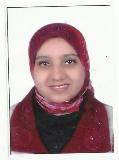 Name:Amalmahmoud ali ibrahimالصورة توضع هناالجنسية:مصريةالصورة توضع هناNationality:Egyptianالصورة توضع هنااللغات (التي يجيدها).:الانجليزيةالصورة توضع هناLanguages:Englishالصورة توضع هنارقم الجوالMP01005298005الصورة توضع هناتليفون البيتHP22876047الصورة توضع هناالبريد الإلكتروني Email amal.mahmoud@mediu.wsالصورة توضع هنااسم المؤهل.المؤسسة المُصدرة لهالدولةتاريخ الإصدارQualification TitleIssued by (institute’s name)The countryDatePhDالدكتوراهدكتوراه فى المناهج وطرق تدريس اللغة العربية والتربية الإسلامية ، كلية البنات ، جامعة عين شمس .مصر2012Masterالماجستيرماجستير فى المناهج وطرق تدريس اللغة العربية والتربية الإسلامية ، كلية البنات ، جامعة عين شمس .مصر2007Bachelorالبكالوريوس (الإجازة العالية)ليسانس آداب وتربية لغة عربية ، كلية البنات ، جامعة عين شمس .تقدير جيد جدأ مع مرتبة الشرف.مصر 1992Certificate High Schoolشهادة الثانوية العامةالثانوية العامة – إدارة الزيتون التعليمية – القاهرة .مصر 1988اسم المؤهل (الدورة).المؤسسة المُصدرة لهالدولةتاريخ الإصدارQualification TitleIssued by (institute’s name)The countryDateدورة التعلم النشط وزارة التربية والتعليم مصر 2009دورة التدريب على تنمية مهارات القراءة وزارة التربية والتعليم مصر 2013دورة تدريبية فى القياس والتقويم التربوي وبناء بنك الأسئلة الالكترونى .جامعة المدينة العالمية مركز مصر 2013التدريب على أعمال الدراسات العليا فى نظام الحرم الجامعى .جامعة المدينة العالمية مركز مصر 2014كيف تعد ملفا للترقية جامعة المدينة العالمية مركز مصر 2014رقمالمجال العلميعنوان الكتاب.تاريخ النشرمعلومات النشر.Nosubject areaPublicationtitlepublication datepublication detailsالمناهج وطرق تدريس اللغة العربية والتربية الإسلامية (بحث علمى )فاعلية المدخل الكلى فى تنمية المهارات اللغوية لدى طلاب المرحلة الإعدادية .2012حولية كلية البنات المناهج وطرق تدريس اللغة العربية والتربية الإسلاميةبحث علمى )فاعلية استراتيجية مقترحة قائمة على المدخل الكلى لتدريس النص الأدبى فى تنمية القيم الخلقية لدى تلاميذ المرحلة الإعدادية .2014مجلة جامعة المدينة العالمية  (مجمع )المناهج وطرق تدريس اللغة العربية والتربية الإسلاميةبحث علمى )" تنمية القيم الخلقية في ضوء الفكر التربوي للإمام ابن القيم)دراسة تحليلية2015مجلة جامعة المدينة العالمية  (مجمع )المناهج وطرق تدريس اللغة العربية والتربية الإسلاميةبحث علمى )تصور مقترح لتدريس القواعد النحوية لتلاميذ المرحلة الإعدادية ".2016مجلة جامعة المدينة العالمية  (مجمع )المناهج وطرق تدريس اللغة العربية والتربية الإسلاميةبحث علمى )تنمية القيم الخلقية من المنظور الإسلامي والمداخل التربوية الحديثة2016زرقاء اليمامة للنشر .اسم المشروعمجال المشروعمكان المشروعتاريخ بداية ونهاية المشروعتاريخ بداية ونهاية المشروعاسم المُنتج (المُخرجات) للمشروع.فئة (المُنتج) والمخرجات.اسم المشروعمجال المشروعمكان المشروعالبدايةالنهاية.اسم المُنتج (المُخرجات) للمشروع.فئة (المُنتج) والمخرجات.TitleSubject/Fieldplace of researchstart & end datestart & end dateproduct nameproduct categoryTitleSubject/Fieldplace of researchendstartproduct nameproduct categoryالمُسمى الوظيفياسم الجهة.عنوان الجهةعدد سنوات الخدمةبداية الخدمةنهاية الخدمة (الاستقالة)Designationname of organizationAddress of the organizationNo. of service yearsEmployment dateresignation dateمعلمة لغة عربية وتربية اسلامية مدرسة مصر الجديدة النموذجية الاعدادية الثانوية بنات .القاهرة 319921995عضو هيئة تدريس معاون كليىة التربية للبنات المملكة العربية السعودية 519952000معلمة لغة عربية وتربية اسلامية مدرسة مدرسة مصر الجديدة النموذجية الاعدادية الثانوية بنات .القاهرة 620012007معلمة لغة عربية لغير الناطقين بها بمعهد القاهرة .معهد القاهرة القاهرة 220082010معلمة لغة عربية وتربية إسلامية مدرسة العبور الإعدادية بنات القاهرة 320102013استاذ مشارك  بكلية التربية جامعة المدينة جامعة المدينة ماليزيا 2013حتى الان مسمى  العضوية.رقم العضوية.اسم الجهة.تاريخ بداية العضويةتاريخ نهاية العضويةMembership Namemembership noOrganizationStartedEnd.عضو نقابة المعلمينوزارة التربية والتعليم 2014مسمى  الاستشارة.مجال الاستشارة.اسم الجهة.تاريخ البدايةتاريخ النهاية Consultancy titleConsultancy fieldOrganizationStartedEnd.تحكيم بحث )اَلية مقترحة لتفعيل مبدأ مشاركة الجهود المجتمعية كمُدخل لتحسين الإدارة الذاتية للمدرسة المصرية دراسة نظرية"(مجلة مجمع 30\4\201429\5\2014تحكيم بحث اتجاهات معلمى مرحلة التعليم الأساسى نحو مهنة التدريس مجلة مجمع 27\5\201327\6\2013تحكيم بحثالعوامل الاجتماعية والنفسية المرتبطة بإقبال الفتاة السعودية على عمليات التجميل الجراحيةمجلة مجمع 22\1\201422\2\2014تحكيم بحث ( تعزيز حقوق طفل رياض الأطفال بالمملكة العربية السعودية "إطار تصوري مقترح") .مجلة مجمع 22\11\201322\12\2013تحكيم بحث درجة تطبيق أعضاء هيئة التدريس في جامعة صنعاء لمهارات التعليم الأكاديمي في ضوء معايير الاعتماد وضمان الجودة من وجهة نظرهم.مجلة الراسخون في العلم 26\5\20177\6\2017اسم الجائزة.فئةالجائزةالجهةالمُقدمة للجائزةدولةالجائزةتاريخالحصولعلىالجائزةaward namecategoryawarding institutionawarding countryyear receivedعنوان البحث (المشروع)عنوان البحث (المشروع)اسم الطالباسم الطالبالمستوى المستوى اسم المؤسسة التعليميةاسم المؤسسة التعليميةالدولةTheses/project TitleTheses/project TitleStudent NameStudent NameLevel Level The countryفعالية الطريقة الاستقرائية القائمة على استخدام الحاسب الآلي لتحقيق المجال المعرفي عند بلوم في تدريس قواعد اللغة العربيةفعالية الطريقة الاستقرائية القائمة على استخدام الحاسب الآلي لتحقيق المجال المعرفي عند بلوم في تدريس قواعد اللغة العربيةإبراهيم جلالين إبراهيم جلالين دكتوراه دكتوراه جامعة المدينة جامعة المدينة ماليزيا  عبد القادر بو قيدرى  عبد القادر بو قيدرى ماجستير ماجستير جامعة المدينة جامعة المدينة ماليزيا ماجستيرماجستيرجامعة المدينة جامعة المدينة ماليزيا إبراهيم عوض اللهإبراهيم عوض اللهدكتوراه دكتوراه جامعة المدينة جامعة المدينة ماليزيا منهجية التفكير الإبداعي في التربية الإسلاميةمنهجية التفكير الإبداعي في التربية الإسلاميةفهد الشهرى فهد الشهرى دكتوراه دكتوراه جامعة المدينة جامعة المدينة ماليزياسالم عيد سالم عيد دكتوراه دكتوراه جامعة المدينة جامعة المدينة ماليزيا يوسف أد زمان يوسف أد زمان دكتوراه دكتوراه جامعة المدينة جامعة المدينة ماليزيا ماليزيا راوية كحيل راوية كحيل ماجستير ماجستير جامعة المدينة جامعة المدينة ماليزيا ماليزيا 	منال الشهرنى 	منال الشهرنى ماجستير ماجستير جامعة المدينة جامعة المدينة ماليزيا ماليزيا أريج الوحيدى أريج الوحيدى ماجستير ماجستير جامعة المدينة جامعة المدينة ماليزيا ماليزيا مسفر المالكى مسفر المالكى دكتوراه دكتوراه جامعة المدينة جامعة المدينة ماليزيا ماليزيا اسم المؤتمر/المنتدى.مكان الانعقاد.الجهة المُنظمة.تاريخ الانعقاد.Forum/Conference titlePlaceOrganized bydateجمعية المناهج وطرق التدريس دار الضيافة بجامعة عين شمس كلية التربية جامعة عين شمس شهر يوليو سنويا مؤتمر القراءة والمعرفة دار الضيافة بجامعة عين شمسكلية التربية جامعة عين شمس شهر يوليو سنويا ثانيًا: الندوات العلميةأزمة الشخصىة المسلمة المعاصرة مركز مصر جامعة المدينة العالمية بماليزيا 1\3\2014أثر التكنولوجيا المعاصرة فى تعلم القرآن الكريم وتعليمه .مركزمصر جامعة المدينة العالمية بماليزيا 5\2\2014التحديات الدعوية بعد الربيع العربي .مركزمصر جامعة المدينة العالمية بماليزيا 5\2\2014معايير تقييم الانتاج العلمى مركزمصر جامعة المدينة العالمية بماليزيا 5\2\2014التربية والتماسك الاجتماعى كلية البنات جامعة عين شمس18\6\2014